МИНИСТЕРСТВО ОБРАЗОВАНИЯ ОРЕНБУРГСКОЙ ОБЛАСТИГОСУДАРСТВЕННОЕ АВТОНОМНОЕ ПРОФЕССИОНАЛЬНОЕОБРАЗОВАТЕЛЬНОЕ УЧРЕЖДЕНИЕ«МЕДНОГОРСКИЙ ИНДУСТРИАЛЬНЫЙ КОЛЛЕДЖ»Г. МЕДНОГОРСКА ОРЕНБУРГСКОЙ ОБЛАСТИ(ГАПОУ МИК)РАБОЧАЯ ПРОГРАММа ПО УЧЕБНОЙ ПРАКТикепо профессиональному модулюПМ 05 ВЫПОЛНЕНИЕ РАБОТ ПО ПРОФЕССИИ 13321 ЛАБОРАНТ ХИМИЧЕСКОГО АНАЛИЗА              Специальности: 22.02.02 Металлургия цветных металлов              Уровень подготовки: базовый               Квалификации: техник              Форма обучения: очная2021            Разработали: Головкина Л.П. - преподаватель специальных дисциплинРассмотренона заседании ПЦК «Профессиональных дисциплин»протокол № 10 от 12.05.2021 г. Председатель ПЦКЕрошенко Е.Н./___________________/СОДЕРЖАНИЕ1. ПАСПОРТ РАБОЧЕЙ ПРОГРАММЫ УЧЕБНОЙ ПРАКТИКИ1.1. Область применения программы учебной практикиРабочая программа учебной практики УП.05 является частью рабочей программы профессионального модуля ПМ.05 «Выполнение работ по профессии 13321 «Лаборант химического анализа» входящего в основную профессиональную образовательную программу в соответствии с ФГОС по специальности 22.02.02 Металлургия цветных металлов в части освоения квалификации: техник и основных видов профессиональной деятельности (ВПД): по профессии 13321 «Лаборант химического анализа».1.2	Место	учебной	практики	в	структуре	основной	профессиональной образовательной программы (ОПОП)Учебная практика (по профилю специальности) входит в цикл профессионального модуля: ПМ.05 «Выполнение работ по профессии 13321 «Лаборант химического анализа» и проводится на четвёртом курсе по профессиональному модулю1.3. Цели и задачи учебной практикиС целью освоения первичных умений и знаний, а также первичного формирования профессиональных компетенций обучающийся в ходе прохождения учебной практики должен:иметь первичный опыт :- подготовки необходимого лабораторного оборудования, реактивов, растворов и химической посуды к выполнению анализов; - ведения анализов исходного сырья, промежуточных продуктов, готовой продукции, согласно утвержденным методикам;- выполнения необходимых расчетов концентраций определяемых элементов, с метрологической оценкой результатов испытаний и записи результатов анализов в лабораторных журналах по установленной форме;- внесения информации по результатам испытаний технологических проб на корпоративный сайт;- соблюдения требований охраны труда и промышленной безопасности.первичные умения:- готовить необходимое оборудование, реактивы и химическую посуду к выполнению анализов сменного задания;- определять техническое состояние средств измерения, лабораторного оборудования, применяемых при проведении химических анализов;- проводить испытания проб сырья, промежуточных продуктов, готовой продукции согласно нормативной документации;- делать необходимые расчеты  концентраций определяемых элементов, с метрологической оценкой результатов испытаний;- вести рабочие журналы и учетной документации (журналы приемки проб, учета результатов анализов, сводки и др.) на бумажных носителях и на корпоративном сайте;- путем визуального осмотра оценивать степень пригодности средств индивидуальной защиты и определять необходимость их замены;- визуально оценивать наличие и степень пригодности заземления; - определять работоспособность систем вентиляции и освещенности на рабочем месте.2.	СТРУКТУРА И СОДЕРЖАНИЕ ПРОГРАММЫ УЧЕБНОЙ ПРАКТИКИ ПО ПРОФЕССИОНАЛЬНОМУ МОДУЛЮ2.1. Структура программы учебной практики2.2. Структура, объем учебной практики и виды учебной работыУчебная практика может быть организована в ГАПОУ МИК  и ООО «Медногорский медно-серный комбинат»3. УСЛОВИЯ РЕАЛИЗАЦИИ РАБОЧЕЙ ПРОГРАММЫ УЧЕБНОЙ ПРАКТИКИ3.1. Требования к проведению практикиУчебная практика является составной частью подготовки высококвалифицированных специалистов, способных адаптироваться и успешно работать в профильных организациях.Основными задачами практики по специальности 22.02.02 являются: -первичное формирование профессионального мышления;- приобретение первичных умений и навыков по профессии 13321 «Лаборант химического анализа».Практика учебная должна обеспечивать дидактическую последовательность процесса первичного формирования у обучающихся системы профессиональных знаний и умений, прививать обучающимся навыки самостоятельной работы по избранной профессии.На учебную практику направляются обучающиеся четвёртого курса.Формы практики:-освоение стандартных умений и выполнение стандартных действий на технологическом оборудовании в условиях производства и лаборатории колледжа.Базы практики:ГАПОУ МИК, предприятие ООО «ММСК» 3.2. Требования к организации практикиОбразовательное учреждение:- планирует и утверждает в учебном плане все виды и этапы практики в соответствии с ООП СПО с учетом договоров с организациями;- заключает договоры на организацию и проведение практики;- разрабатывает и согласовывает с организациями программу, содержание и планируемые результаты практики;- осуществляет руководство практикой;- контролирует реализацию программы и условия проведения практики организациями, в том числе требования охраны труда, безопасности жизнедеятельности и пожарной безопасности в соответствии с правилами и нормами, в том числе отраслевыми;- совместно с организациями, участвующими в организации и проведении практики, организовывает процедуру оценки общих и профессиональных компетенций обучающегося, освоенных им в ходе прохождения практики;-	разрабатывает и согласовывает с организациями формы отчетности и оценочный материал прохождения практики.Организации, участвующие в проведении практики:- заключают договоры на организацию и проведение практики;-согласовывают программу практики, планируемые результаты практики, задание на практику;- предоставляют учебные и рабочие места практикантам;- участвуют в организации и оценке результатов освоения общих и профессиональных компетенций, полученных в период прохождения практики;- участвуют в формировании оценочного материала для оценки общих и профессиональных компетенций, освоенных обучающимся в период прохождения практики;- обеспечивают безопасные условия прохождения практики обучающимся, отвечающие санитарным правилам и требования охраны труда;- проводят инструктаж обучающихся по ознакомлению с требованиями охраны труда и техники безопасности в организации.Организацию и руководство учебной практикой осуществляют руководители практики от образовательного учреждения и от организации.Обязанности преподавателя-руководителя практики практики: - обеспечивать проведение в колледже подготовительных мероприятий, связанных с отбытием обучающихся на практику; - установить связи с руководителями практики от организаций; - обеспечивать контроль над организацией и проведением практики, соблюдением сроков и содержания работ; - при необходимости оказывать методическую помощь руководству принимающей организации или руководителям практики от производства; - контролировать обеспечение предприятием нормальных условий труда обучающихся, проводить инструктажи по охране труда и технике безопасности; - осуществлять свою работу в тесном контакте с руководством принимающей организации или руководителями практики от производства; - контролировать реализацию программы и условий проведения практики организациями, в том числе требований охраны труда, безопасности жизнедеятельности и пожарной безопасности в соответствии с правилами и нормами, в том числе отраслевыми;Обучающийся при прохождении учебной практики обязан:- полностью выполнять задания, руководителей учебной практики;- соблюдать действующие в организациях правила внутреннего трудового распорядка; изучать и строго соблюдать нормы охраны труда и правила пожарной безопасности.3.3. Информационное обеспечение обученияПеречень	рекомендуемых	учебных	изданий,	Интернет-ресурсов,	дополнительной литературыНормативно правовые актыТехнологическая инструкция по производству черновой меди, г.Медногорск, ООО «ММСК», 2018РИ 02/17-02-133217-02/06-2017 Рабочая инструкция  лаборанта химического анализаГОСТ Р 52998-2008 Концентрат медный. Технические условия.ГОСТ 32221-2013 Концентраты медные. Методы анализа. ГОСТ Р 54310-2011 Медь черновая. Технические условия. ГОСТ Р 55685-2013 Медь черновая. Методы анализа.Перечень рекомендуемых учебных изданий:Основные источники:Иванова Л.Л., Чагир Т.С. Методы анализа и контроля материалов металлургического производства. – М.: Металлургия, 1993.Барсукова З.А. Аналитическая химия. – М.: Высшая школа, 1990.Борисова О.М., Сальникова В.Д. Химические, физико-химические и физические методы анализа. – М.: Металлургия, 1991.Барковский В.В., Городенцева Т.В., Топорова Н.Б. Основы физико-химических методов анализа. – М.: Вычшая школа, 1983.Ярославцев А.А. Сборник задач и упражнений по аналитической химии. – М.: Высшая школа, 1979Алексеев В.Н. Количественный анализ. – М.: Химия, 1972.Васильев В.П. Аналитическая химия. Часть 2. – М.: Высшая школа, 1989.Иванова З.И., Савостин А.П. Технический анализ. – М.: Металлургия, 1981.Крешков А.П., Ярославцев А.А. Аналитическая химия. – М.: Химия, 1982. Коростелев П.П. Химический анализ в металлургии. – М.: Металлургия, 1988.Малютина Т.М, Конькова О.В.Технический анализ  в металлургии цветных и редких металлов.-М.: Металлургия, 1987.Лурь Ю.Ю. Справочник по аналитической химии. – М.: Химия, 1979.Фриц Д., Шенк Г. Количественный анализ. -  М.: Мир, 1978.Крешков А.П. Основы аналитической химии. – М.: Химия, 1976.Дополнительные источники:Газарян Л.М. Производство меди.-М.: Металлургиздат,2009.Ванюков А.В., Уткин Н.И. Комплексная переработка медного и никелевого сырья.- М.: Металлургия, 2010.Ванюков А.В., Зайцев В. Я. Шлаки и штейны цветной металлургии.-М.: Металлургия, 2010.Ушаков К.И. и др. Шахтная плавка сульфидного сырья.-М.: Металлургия, 2010.4. КОНТРОЛЬ И ОЦЕНКА РЕЗУЛЬТАТОВ ОСВОЕНИЯ ОБЩИХ И ПРОФЕССИОНАЛЬНЫХ КОМПЕТЕНЦИЙ В ХОДЕ УЧЕБНОЙ ПРАКТИКИКонтроль и оценка результатов освоения программы учебной практики осуществляется руководителем практики от предприятия совместно с руководителем практики от учебного заведения (преподавателем специального цикла) в процессе прохождения практики, а также выполнения обучающимися учебно-производственных заданий, сдачи зачета.5. Оформление результатов Прохождения учебной практики5.1. В ходе практики обучающиеся ведут Дневник о прохождении практики. Дневник по практике являются отчетными документами, характеризующими и подтверждающими прохождение обучающимся практики.Требования к ведению Дневника по учебной  практике:Дневник является документом, по которому обучающийся подтверждает выполнение программы практики;Записи в дневнике должны вестись ежедневно и содержать перечень  выполненных работ за день;Дневник ежедневно просматривает руководитель практики от колледжа и руководитель практики от предприятия на учебной практике соответственно и ставит оценку и заверяет подписью;По окончании практики дневник заверяется печатью организации, где проходил практику обучающийся;Дневник по учебной практике и сдается для проверки руководителю практики от колледжа.Структура Дневника по учебной  практике:Форма дневника (Приложение 1)К дневнику прилагаются:Аттестационный лист (Приложение 3)Характеристика от предприятия, заверенная подписью руководителя и печатью организации. (Приложение 2)5.2. Целью оценки по учебной практике является оценка: 1) профессиональных и общих компетенций; 2) практического опыта и умений.Оценка по учебной практике выставляется на основании данных Аттестационного листа, в котором содержатся сведения об уровне освоения обучающимся профессиональных компетенций.Формирование Аттестационного листа осуществляют совместно руководитель практики от колледжа и от организации.Форма Аттестационного листа (Приложение 3).5.3. По окончании учебной практики руководитель практики от организации составляет на обучающегося характеристику. В характеристике необходимо указать – фамилию, инициалы обучающегося, место прохождения практики, время прохождения. Также в характеристике должны быть отражены:- полнота и качество выполнения программы практики, отношение обучающегося к выполнению заданий, полученных в период практики, оценка результатов практики обучающегося;- проявленные обучающимся профессиональные и личные качества;- выводы о профессиональной пригодности обучающегося.Приложение1МИНИСТЕРСТВО ОБРАЗОВАНИЯ ОРЕНБУРГСКОЙ ОБЛАСТИГосударственное автономное профессиональное образовательное                 учреждение «Медногорский индустриальный колледж» г.Медногорска Оренбургской области(ГАПОУ МИК)ДНЕВНИК______________ практикипо ПМ. ____  __________________________________________ФамилияИмяОтчествоГруппа _______ Обучение  очное20__МИНИСТЕРСТВО ОБРАЗОВАНИЯ ОРЕНБУРГСКОЙ ОБЛАСТИГосударственное автономное профессиональное образовательное                 учреждение «Медногорский индустриальный колледж» г.Медногорска Оренбургской области(ГАПОУ МИК)ЗАДАНИЕна _________________________ практикуОбучающемуся гр. _______________________________________________(группа, фамилия, имя, отчество обучающегося)Специальности (профессии) __________________________________________                                                                                                            (Код и наименование специальности)Наименование практики__________________________________________                                                                                   (наименование профессионального модуля)Срок практики __________________________________________________Место прохождения практики: ________________________________________                                                                           (наименование предприятия)Во время прохождения практики необходимо выполнить следующую работу: 1. Изучить _____________________________________________________2. Собрать данные _______________________________________________3. Выполнить ___________________________________________________4. Описать _____________________________________________________Руководитель практики от ГАПОУ МИК                  ______________________________________                                                                                       (подпись,  Ф.И.О.)  «___»  ___________ 20_ г.СОДЕРЖАНИЕЕжедневный учёт выполнения работВыполнение работ, перечисленных в дневнике, с общей оценкойучебной практики обучающегося по пятибалльной системе удостоверяюРуководитель практики от ГАПОУ МИК             _________________             ____________________(подпись)                           (расшифровка подписи)                                                                         «_____»_______________20____г.Руководитель практики от организации _________________             __________________________                                                                       (подпись)                             (расшифровка подписи)           М.П.                                                                             «_____»_______________20____г.Приложение 2Характеристикана обучающегося  по освоению профессиональных компетенцийв период прохождения  __________ практикиЗа время прохождения _________________________________практики(наименование практики)по профессиональному модулю___________________________________(наименование модуля)обучающийся______________________________________________________(ФИО)При освоении профессиональных компетенций (Описание овладения ПК в соответствии с тем уровнем, который указан в Аттестационном листе): ПК.  _________________________________________________________                                                                   «Наименование компетенции»ПК.  _________________________________________________________                                                                   «Наименование компетенции»ПК.  _________________________________________________________                                                                   «Наименование компетенции»ПК.  _________________________________________________________                                                                   «Наименование компетенции»ПК.  _________________________________________________________                                                                   «Наименование компетенции» «____»_____________     _____ г. Подпись руководителя практики от организации1 _______________/М.П.  Подпись руководителя практики              от ГАПОУ МИК                                         _______________/Приложение 3Аттестационный лист на обучающегося в период прохождения  __________ практикиОбучающийся_____________________________________________________,(ФИО)_____ курса, группы ______, специальности (профессии)__________________прошел  учебную  практику  в объеме ______ часа с «____» _______20____ г. по «_____» __________ 20_____ г.в ____________________________________________________________(наименование организации)Сведения об уровне освоения профессиональных компетенций в период практикисогласно профессиональному модулю ПМ.___________________________          (указать код и наименование модуля)Итоговая оценка ______________________________________**Подпись руководителя практики от организации1 _______________/М.П.  Подпись руководителя практики              от ГАПОУ МИК                                         _______________/Дата «___»_______20____ г *   Высокий уровень,  средний уровень,  низкий уровень.** При подведении итоговой оценки выводится среднее значение результата. При этом используется следующая оценочная шкала:- «3» - низкий уровень освоения компетенции;- «4» - средний уровень освоения компетенции;- «5» - высокий уровень освоения компетенции.1 Руководитель практики от организации  подписывает аттестационный лист по практике при прохождении практики в организации  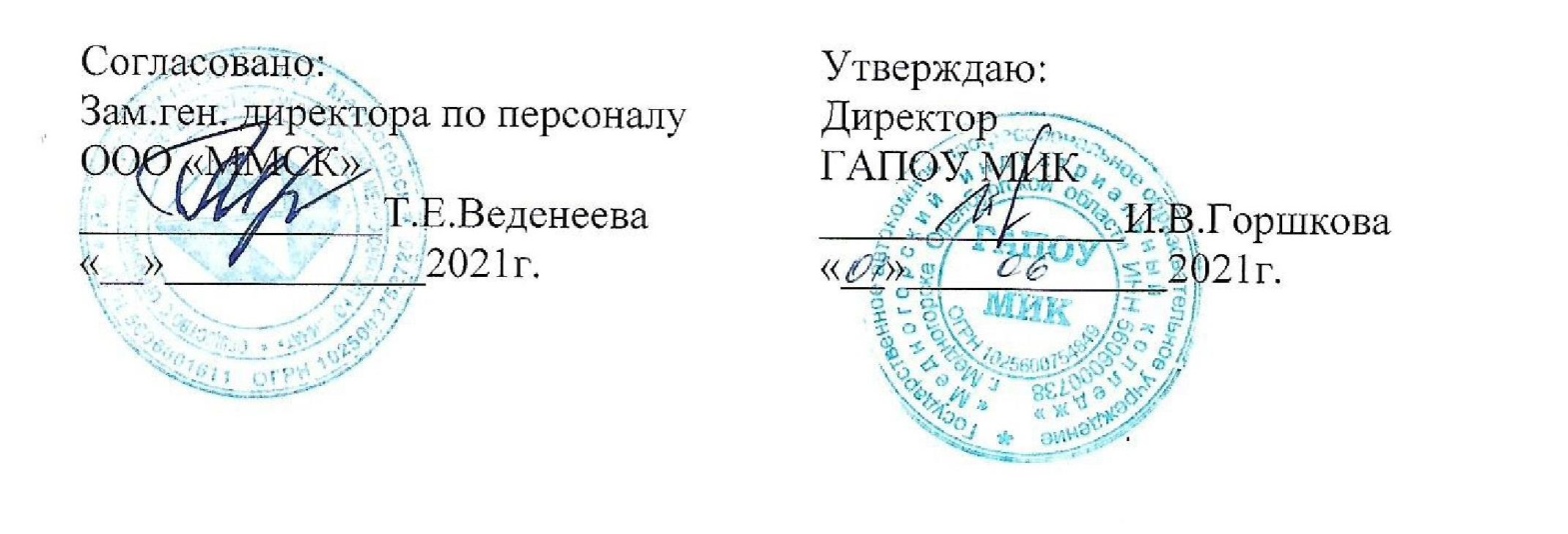 1. ПАСПОРТ ПРОГРАММЫ УЧЕБНОЙ  ПРАКТИКи32. СТРУКТУРА И СОДЕРЖАНИЕ ПРОГРАММЫ УЧЕБНОЙ ПРАКТИКИ ПО ПРОФЕССИОНАЛЬНОМУ МОДУЛЮ53. УСЛОВИЯ РЕАЛИЗАЦИИ РАБОЧЕЙ ПРОГРАММЫ УЧЕБНОЙ ПРАКТИКИ94. КОНТРОЛЬ И ОЦЕНКА РЕЗУЛЬТАТОВ ОСВОЕНИЯ ОБЩИХ И ПРОФЕССИОНАЛЬНЫХ КОМПЕТЕНЦИЙ В ХОДЕ УЧЕБНОЙ ПРАКТИКИ105. Оформление результатов Прохождения учебной практики11ПРИЛОЖЕНИЯ13Всего 108 часов в соответствии с рабочей программой профессионального модуля ПМ.05 «Выполнение работ по профессии 13321  «Лаборант химического анализа»  Форма проведения концентрированноВсего 108 часов в соответствии с рабочей программой профессионального модуля ПМ.05 «Выполнение работ по профессии 13321  «Лаборант химического анализа»  Форма проведения концентрированноВид учебной работыВид учебной работыКоличество часовМаксимальная учебная нагрузка (всего)Максимальная учебная нагрузка (всего)108Обязательная учебная нагрузка (всего)Обязательная учебная нагрузка (всего)108в том числе:в том числе:теоретические занятиятеоретические занятияпрактические занятияпрактические занятия108Итоговая аттестация:Итоговая аттестация:Дифференцированный зачетп/пВид работСодержание практикиКоличество часов1Подготовка необходимого оборудования, реактивы и химическая посуда к выполнению анализаИзучение способов определения техническое состояние лабораторного оборудования, средств измерения, назначения лабораторной посуды, реактивов и растворов, необходимых для проведения анализов122Анализ исходного сырья, промежуточных продуктов, готовой продукции с помощью физических, химических и физико-химических методов анализаИзучение требований  методики и последовательности проведения анализы исходного сырья, промежуточных продуктов, готовой продукции, предусмотренные стандартами, техническими условиями, технологическим регламентом производства.483Расчеты в лабораторном химическом анализеИзучение методов расчетов концентраций определяемых элементов, с метрологической оценкой результатов испытаний и записи результатов анализов в лабораторных журналах364Передача информации по результатам испытанийИзучение внесения информации по результатам испытаний технологических проб на корпоративный сайт65Требования охраны труда и промышленной безопасности.Изучение инструкции по охране труда и промышленной безопасности лаборанта химического анализа и получение инструктажа, и приобретение соответствующих навыков соблюдения требований этой инструкции.6Всего часовВсего часовВсего часов108По окончании учебной практики обучающийся должен оформить и сдать: - дневник по практике (приложение 1);- характеристику (приложение 2);- аттестационный лист (приложение3).Результаты (освоенные профессиональные  и общие компетенции)Основные показатели оценки результатаФормы и методы контроля и оценки1 Готовит необходимое оборудование, реактивы и химическую посуду к выполнению анализаУмеет определять работоспособность лабораторного оборудования и средств измерения, выявлять неисправности, принимать решение по их устранению;  наличие необходимой лабораторной посуды, растворов и реактивов для проведения заданных анализовТекущий контроль в форме:-собеседования; Промежуточный контроль в форме дифференцированного зачета по учебной практике2.Проводит анализ исходного сырья, промежуточных продуктов, готовой продукции с помощью физических, химических и физико-химических методов анализаУмеет выполнять анализ исходного сырья, промежуточных продуктов, готовой продукции предусмотренные стандартами, техническими условиями, технологическим регламентом производства в соответствии с утвержденной методикой анализаТекущий контроль в форме:-собеседования; Промежуточный контроль в форме дифференцированного зачета по учебной практике3 Выполняет необходимые расчеты Умеет производить регистрацию, снимать показания приборов, делать необходимые расчеты и записи результатов анализов в лабораторных журналах по установленной формеТекущий контроль в форме:-собеседования; Промежуточный контроль в форме дифференцированного зачета по учебной практике4 Передает информацию по результатам испытанийУмеет вносить информации по результатам испытаний технологических проб на корпоративный сайт.Текущий контроль в форме:-собеседования; Промежуточный контроль в форме дифференцированного зачета по учебной практике5 Соблюдает требования охраны труда и промышленной безопасности.Умеет визуально оценивать наличие и пригодность средств индивидуальной и коллективной защиты, осуществлять все виды работ с соблюдением требований охраны труда и промышленной безопасности.Текущий контроль в форме:-собеседования; Промежуточный контроль в форме дифференцированного зачета по учебной практикеОК1. Понимать сущность и социальную значимость своей будущей профессии, проявлять к ней устойчивый интерес.Демонстрирует устойчивый интерес к выбранной профессии, интересуется работой ООО «ММСК»  и другими предприятиями УГМК, «Норникеля», понимает огромную значимость металлургии, соответственно, и профессии металлург в социально-экономическом развитии города, региона, и страны в целом.Текущий контроль и наблюдение за деятельностью обучающегося в процессе освоения образовательной программы.ОК2. Организовывать собственную деятельность, выбирать типовые методы и способы выполнения профессиональных задач, оценивать их эффективность и качество.Демонстрирует знания основных источников информации и ресурсов для решения профессиональных задач, способность оценивать их качество, а также способность организовывать собственную деятельность для решения стоящих проблем.Текущий контроль и наблюдение за деятельностью обучающегося в процессе освоения образовательной программы.ОК3. Принимать решения в стандартных и нестандартных ситуациях и нести за них ответственность.Показывает способность принимать решения как в стандартных, так и нестандартных ситуациях, понимает, что ответственность за эти решения персональная.Текущий контроль и наблюдение за деятельностью обучающегося в процессе освоения образовательной программы.ОК4. Осуществлять поиск и использование информации, необходимой для эффективного выполнения профессиональных задач, профессионального и личностного развития.Способен определять и использовать необходимые источники информации для эффективного решения профессиональных задач, а также профессионального совершенствования и личностного развития.   Умеет правильно планировать и осуществлять процесс поиска необходимой информации.Текущий контроль и наблюдение за деятельностью обучающегося в процессе освоения образовательной программы.ОК8. Самостоятельно определять задачи профессионального и личностного развития, заниматься самообразованием, осознанно планировать повышение квалификации.Способен объективно оценивать свои профессиональные возможности и личностные качества, проявляет умение пользоваться возможностями для профессионального и личностного развития для самообразования.Текущий контроль и наблюдение за деятельностью обучающегося в процессе освоения образовательной программы.№п/пДатаКраткое содержание выполненных  работКоличествочасовОценка выполненной работыПодпись руководителя практикиНаименование профессиональной компетенцииКачественный уровень освоения компетенции*